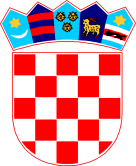 REPUBLIKA HRVATSKA   ZADARSKA ŽUPANIJA   OPĆINA PRIVLAKA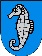            Ivana Pavla II, 46          23233 PRIVLAKAKLASA: 342-01/19-01/06UBROJ: 2198/28-02-19-5Privlaka, 26. veljače 2019. godine	U postupku jednostavne nabave pružanja usluga na sanaciji obalnog pojasa-uklanjanje plutača za privez plovila i sidrenih blokova, pokrenutom Odlukom  KLASA: 342-01/19-01/06, URBROJ: 2198/28-02-19-1 od dana 20. veljače 2019. godine, objavljenog na osnovu članka 15. Zakona o javnoj nabavi (“Narodne novine” broj 120/16) i Pravilnika o provedbi postupka jednostavne nabave roba, radova i usluga od 30.lipnja 2017.g. (KLASA: 011-01/17-01/01, URBROJ: 2198/28-02-17-1) te članka 46. Statuta Općine Privlaka („Službeni glasnik Zadarske županije“ broj 05/18),  Načelnik Općine Privlaka donosiO D L U K Uo prihvaćanju prijedloga Povjerenstva Prihvaća se prijedlog  Povjerenstva za odabir ponude  ponuditelja Ribarski obrt Nikola Kosanović, vl. Nikola Kosanović, Sabunike I/28, OIB: 83456615430. S odabranim ponuditeljem zaključit će se poseban Ugovor o pružanju usluga sukladno posebnim propisima, a u roku od 5 dana od dana dostave ove Odluke ponuditelju.Ova odluka stupa na snagu odmah, a objaviti će se na web stranici Općine Privlaka.		     Načelnik:       						          Gašpar Begonja, dipl.ing.______________________